8 классОбластной мониторинг исследования уровня учебных достижений обучающихся.При выполнении заданий А1-А8 в бланке ответов под номером выполняемого задания  поставьте знак «Х» в клеточке, номер которой соответствует номеру выбранного Вами ответа.А1. Решите уравнение:    -8x = 0,64x2(– 12,5; 0)         2.  (12,5; 0)           3.  (0,08; 0)              4. (-0,08; 0)А2. Упростите выражение    и найдите его значение, если  n = 5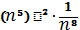 1. 25            2.               3. -              4. А3. Найдите  дискриминант  квадратного  уравнения  16x + 15x2  - 15 = 01156                  2. 1024           3.  900                  4. 1225А4.  Выберите  неверное  равенство:  1.   = 3          2.  = 0,9        3. 6 +  = 10        4. = 4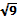 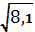 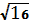 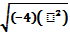  А5. Разность дробей          равна: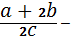 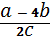              1. -                      2.                         3.                  4. 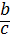 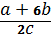 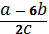 А6. Линию, являющуюся графиком  функции y =ax2, называют:параболой      2. прямой     3. окружностью    4. гиперболой     А7.  Сколько целых чисел принадлежит промежутку  (-3; 1,5] ?5               2. 3               3.   4            4.  2 А8.   Выполните вычитание дробей    - .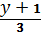 1.                   2.                  3.                  4.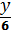 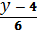 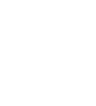  Ответом к заданиям В1-В10 является цифры  или число. Впишите ответы сначала в текст работы, а затем перенесите их в бланк ответов справа от номера соответствующего задания, начиная с первой клеточки. Каждую цифру, запятую и знак «-» пишите в отдельной клеточке. Наименование величин в бланк ответов НЕ ЗАНОСИТСЯ.Внимательно читайте условие задачи! В1.   Отрезок АВ =  разделили точкой К в соотношении  3 : 1, считая от точки А. Найдите  длину  отрезка АК (в см).          Ответ: ______________ В2.  На диаграмме представлены результаты контрольной работы по математике. Сколько учащихся  получили  отметку «4», если работу писали 20 учащихся?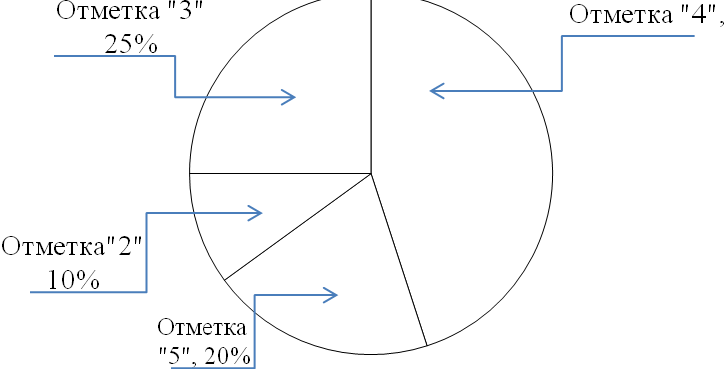               Ответ: ____________ В3.  Бригада трактористов вспахала  целины. Если бы бригада  вспахивала ежедневно на  меньше, то она бы закончила  работу на 2 дня позже. Сколько гектаров вспахивала бригада ежедневно?     Обозначив искомое количество гектаров за x, можно составить       уравнение:             2.              3.               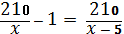 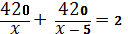 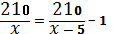            4.  другой ответВ4.  Поступивший в продажу в августе мобильный телефон стоил 3000 рублей. В сентябре он стал стоить 1920 рублей. На сколько процентов снизилась цена на мобильный телефон в период с августа по сентябрь?           Ответ:________%В5.  В таблице  приведены нормативы по приседаниям для учащихся 5 класса.              Какую оценку получит мальчик, присевший 41 раз?          Ответ: _____________________В6.  Расстояние  S  (в метрах)  до места удара молнии можно     приближенно        вычислить по формуле  S = 330t, t – количество секунд, прошедших между вспышкой молнии и ударом грома. Определите, на каком расстоянии от места удара молнии находиться наблюдатель, если t = 11. Ответ дайте в километрах, округлив его до целых.           Ответ: ________кмВ7.  Из формулы  с = 5d – 4 выразите  переменную d1.   d =           2.  d =          3. d =         4. d = 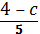 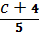 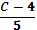 В8.  На рисунке показано, как изменялась температура воздуха на протяжении одних суток. По горизонтали указано время суток, по вертикали -  значение температуры в градусах Цельсия. Найдите наименьшее значение температуры во второй половине дня. Ответ дайте в градусах Цельсия.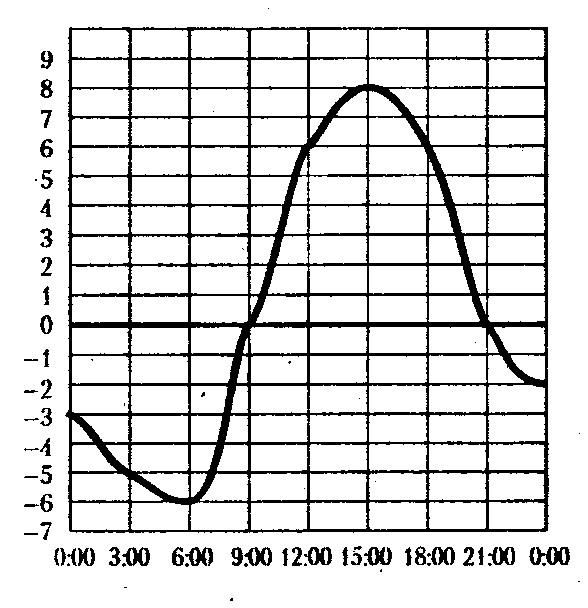            Ответ: _____________________В9. Сколько осей симметрии имеет дорожный знак,  изображенный на рисунке?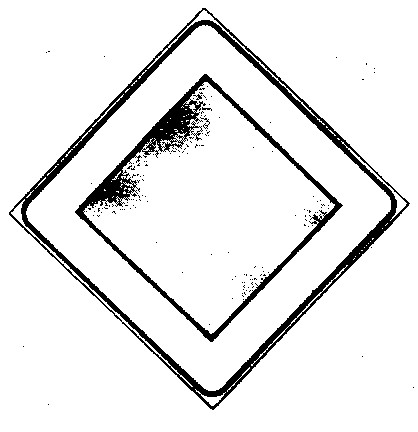            Ответ: _____________________ В10.  Чтобы перевести значение температуры по шкале Цельсия в шкалу   Фаренгейта, пользуются формулой F = 1,8 C+ 32, где C – градусы  Цельсия, F – градусы Фаренгейта. Какая температура по шкале Фаренгейта соответствует 62 градусам по шкале Цельсия?           Ответ: _____________________Областной мониторинг исследования уровня учебных достижений обучающихся.МАТЕМАТИКА. 8 КЛАССТаблица верных ответов и система оцениваниядля КИМ по математике.Критерии оценивания работыВ работе по математике в 8 классе задания части А (А1-А8) и части В (В1-В10)  оцениваются по 1 баллу. Максимальное количество баллов за всю верно выполненную работу – 18. МальчикиМальчикиМальчикиДевочкиДевочкиДевочкиОтметка«5»«4»«3»«5»«4»«3»Количество раз464442444240№ задания ДЕМОНСТРАЦИОННЫЙ ВАРИАНТА11А21А31А42А53А61А73А82В112В29В33В436В52В64В73В8-2В94В10143,6ОценкаКоличество  набранных баллов«5»16 - 18«4»12 - 15«3»6 - 11«2»менее 6